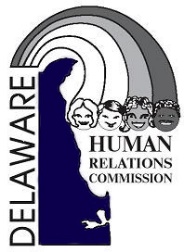 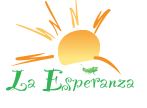 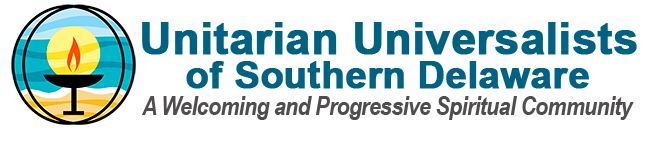 FOR IMMEDIATE RELEASE					Sussex County Immigrants Share Their American DreamsWhat:	Panel discussion by diverse members of the immigrant community on their 	experiences and contributions since migrating to Sussex County.Who:		The Delaware Division of Human Relations and State Human Relations 					Commission, La Esperanza, and the Social and Environmental Justice Committee 				of the Unitarian Universalists of Southern Delaware. When: 	Wednesday, September 26, 2018 from 5:00 p.m. - 7:30 p.m.Where:	Unitarian Universalists of Southern Delaware		30486 Lewes Georgetown Highway, Lewes, DE 19958Why:		The courage and contributions of the people who move from a familiar home to 				an uncertain future strengthens the communities in which they settle. 					Discrimination against immigrants robs people of their dignity, hurts our communities,  			and violates our promise of “with liberty and justice for all.”   Diversity 					is one of our state’s greatest strengths and we are better together when we					embrace our differences.	